PONIEDZIAŁEK 15.04WTOREK 16.04ŚRODA 17.04CZWARTEK 18.04PIĄTEK  19.04SOBOTA 20.04NIEDZIELA 21.04PosiłkiDieta podstawowa Dieta lekkostrawna Dieta lekkostrawna z ograniczeniem węglowodanów łatwoprzyswajalnych Dieta lekkostrawna z ograniczeniem tłuszczów nasyconych ŚniadanieWędlina drobiowa 60 g (9,10),sałata masłowa, pomidor 50 g, masło 20 g (7),bułka pszenna (1),herbata 200 ml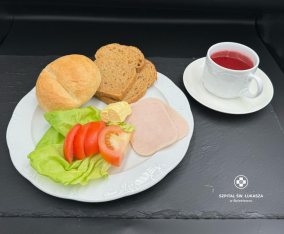 Wędlina drobiowa 60 g (9,10),sałata masłowa, pomidor 50 g, masło 20 g (7),bułka pszenna (1),herbata 200 mlWędlina drobiowa 60 g (9,10),sałata masłowa, pomidor 50 g, masło 20 g (7),bułka pszenna (1),herbata 200 mlWędlina drobiowa 60 g (9,10),sałata masłowa, pomidor 50 g, masło 20 g (7),bułka pszenna (1),herbata 200 ml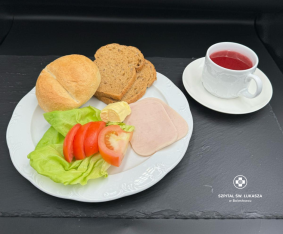 ObiadŻurek z białą kiełbasą 450 ml(7,9)  Kluski śląskie 150 g(1,3)  Gulasz drobiowy z cukinią 150 g(1,3,9)  Surówka z kapusty pekińskiej 150 g  Kompot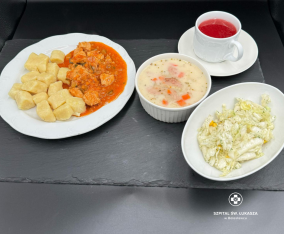 Żurek z białą kiełbasą 450 ml(7,9)  Kluski śląskie 150 g(1,3)  Gulasz drobiowy z cukinią 150 g(1,3,9)  Surówka z kapusty pekińskiej 150 g  KompotŻurek z białą kiełbasą 450 ml(7,9)  Kluski śląskie 150 g(1,3)  Gulasz drobiowy z cukinią 150 g(1,3,9)  Surówka z kapusty pekińskiej 150 g  KompotŻurek z białą kiełbasą 450 ml(7,9)  Placki ziemniaczane z sosem pieczarkowym 200 g (1,3,7)  Surówka z kapusty pekińskiej 150 g  Kompot 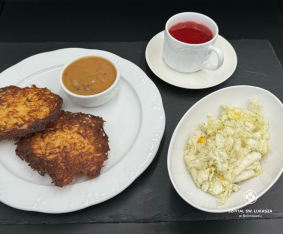 KolacjaSer topiony 50 g (7),jajko gotowane,pomidor 50g ,masło 20 g (7),chleb pszenno-żytni 2 kromki (1),herbata 200 ml 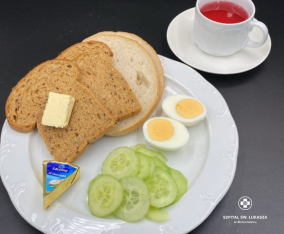 Ser topiony 50 g (7),jajko gotowane,pomidor 50g ,masło 20 g (7),chleb pszenno-żytni 2 kromki (1),herbata 200 ml Ser topiony 50 g (7),jajko gotowane,pomidor 50g ,masło 20 g (7),chleb pszenno-żytni 2 kromki (1),herbata 200 ml Ser topiony 50 g (7),jajko gotowane,pomidor 50g ,masło 20 g (7),chleb pszenno-żytni 2 kromki (1),herbata 200 ml 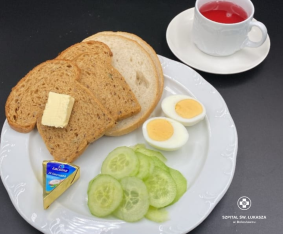 Podsumowanie wartości odżywczych Energia: 2331 kcal, Białko:93g, Tłuszcze: 96g, Węglowodany: 275g  Energia: 2331 kcal, Białko:93g, Tłuszcze: 96g, Węglowodany: 275g  Energia: 2331 kcal, Białko:93g, Tłuszcze: 96g, Węglowodany: 275g  Energia: 2207 kcal, Białko: 97g, Tłuszcze: 79 g, Węglowodany: 295g PosiłkiDieta podstawowa Dieta lekkostrawna Dieta lekkostrawna z ograniczeniem węglowodanów łatwoprzyswajalnych Dieta lekkostrawna z ograniczeniem tłuszczów nasyconych ŚniadaniePłatki owsiane z jogurtem i chutneyem wiśniowym 100 g (1),(7),Szynka wieprzowa 60g(3,6,7,9),pomidor 50 g, chleb pszenno-żytni 2 kromki(1),masło 20 g 7,herbata 200 g 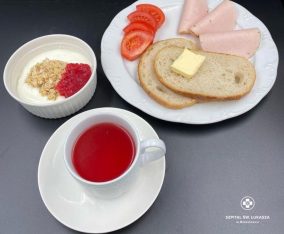 Płatki owsiane z jogurtem i chutneyem wiśniowym 100 g (1),(7),Szynka wieprzowa 60g(3,6,7,9),pomidor 50 g, chleb pszenno-żytni 2 kromki(1),masło 20 g 7,herbata 200 g Płatki owsiane z jogurtem i chutneyem wiśniowym 100 g (1),(7),Szynka wieprzowa 60g(3,6,7,9),pomidor 50 g, chleb pszenno-żytni 2 kromki(1),masło 20 g 7,herbata 200 g Płatki owsiane z jogurtem i chutneyem wiśniowym 100 g (1),(7),Polędwica z majerankiem 40 g (9),(10),pomidor 50 g, chleb pszenno-żytni 2 kromki(1),masło 20 g 7,herbata 200 g 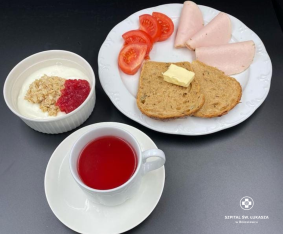 ObiadZupa brokułowa 450 ml (7,9)  Ziemniaki puree 150 g(7)  Indyk z pieca w sosie pieczeniowym 140 g(1,3,7)  Surówka z buraczków 150 g  Kompot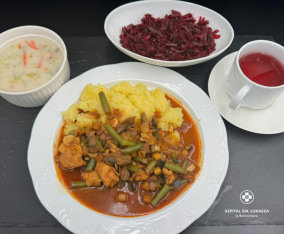 Zupa brokułowa 450 ml (7,9)  Ziemniaki puree 150 g(7)  Indyk z pieca w sosie pieczeniowym 140 g(1,3,7)  Surówka z buraczków 150 g  KompotZupa brokułowa 450 ml (7,9)  Ziemniaki puree 150 g(7)  Indyk z pieca w sosie pieczeniowym 140 g(1,3,7)  Surówka z buraczków 150 g  KompotZupa brokułowa 450 ml (7,9)  Leniwe z sosem truskawkowym 350 g(1,3,7)  Kompot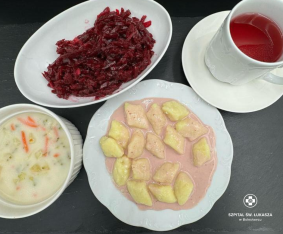 KolacjaWinerki wieprzowo-drobiowe (1,7,9),musztarda (10),pomidor 50 g, masło 20 g (7),grahamka (1) ,herbata 200 ml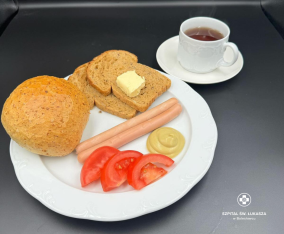 Winerki wieprzowo-drobiowe (1,7,9),musztarda (10),pomidor 50 g, masło 20 g (7),grahamka (1) ,herbata 200 mlWinerki wieprzowo-drobiowe (1,7,9),musztarda (10),pomidor 50 g, masło 20 g (7),grahamka (1) ,herbata 200 mlWinerki wieprzowo-drobiowe (1,7,9),musztarda (10),pomidor 50 g, masło 20 g (7),grahamka (1) ,herbata 200 ml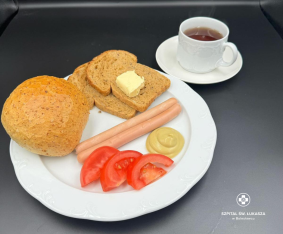 Podsumowanie wartości odżywczych Energia: 2090 kcal, Białko: 133g, Tłuszcze: 83 g, Węglowodany: 220g Energia: 2097 kcal, Białko: 133g, Tłuszcze: 83 g, Węglowodany: 220g Energia: 2097 kcal, Białko: 133g, Tłuszcze: 83 g, Węglowodany: 220g Energia: 1843 kcal, Białko: 30 g, Tłuszcze: 55 g, Węglowodany: 261g PosiłkiDieta podstawowa Dieta lekkostrawna Dieta lekkostrawna z ograniczeniem węglowodanów łatwoprzyswajalnych Dieta lekkostrawna  z ograniczeniem tłuszczów nasyconych ŚniadanieJogurt naturalny z płatkami orkiszowymi i konfiturą z ze śliwek 100 g (1),(7), szynka z indyka 70 g (7), ogórek 50 g, rzodkiewka 2 szt,bułka pszenna (1),masło 20 g (7),herbata 200 ml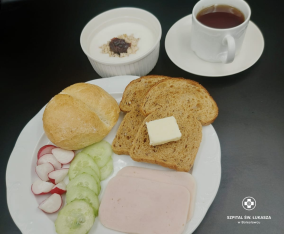 Jogurt naturalny z płatkami orkiszowymi i konfiturą z ze śliwek 100 g (1),(7), szynka z indyka 70 g (7), ogórek 50 g, rzodkiewka 2 szt,bułka pszenna (1),masło 20 g (7),herbata 200 ml Jogurt naturalny z płatkami orkiszowymi i konfiturą z ze śliwek 100 g (1),(7), szynka z indyka 70 g (7), ogórek 50 g, rzodkiewka 2 szt,bułka pszenna (1),masło 20 g (7),herbata 200 ml Jogurt naturalny z płatkami orkiszowymi i konfiturą z ze śliwek 100 g (1),(7), szynka z indyka 70 g (7), ogórek 50 g, rzodkiewka 2 szt,bułka pszenna (1),masło 20 g (7),herbata 200 ml ObiadZupa szczawiowa z ziemniakami 450 ml (7,9)  Kopytka z sosem myśliwskim z pieczarkami i łopatką wieprzową 150 g(1,3,7,9)  Mloda kapusta duszona z koprem 100 g(7,9)  Kompot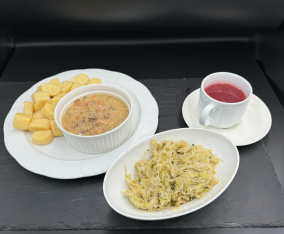 Zupa szczawiowa z ziemniakami 450 ml (7,9)  Kopytka z sosem myśliwskim z pieczarkami i łopatką wieprzową 150 g(1,3,7,9)  Mloda kapusta duszona z koprem 100 g(7,9)  KompotZupa szczawiowa z ziemniakami 450 ml (7,9)  Kopytka z sosem myśliwskim z pieczarkami i łopatką wieprzową 150 g(1,3,7,9)  Mloda kapusta duszona z koprem 100 g(7,9)  KompotZupa szczawiowa z ziemniakami 450 ml (7,9)  Placki z kaszy jaglanej w sosie szpinakowym 200 g (1,3,7)  Mloda kapusta duszona z koprem 100 g(7,9)  Kompot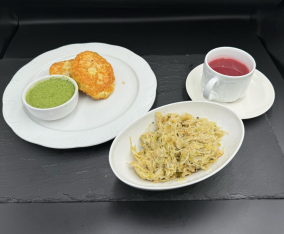 KolacjaDżem brzoskwiniowy 50g(11),twarożek waniliowy 80 g (7), chleb pszenno-żytni 2 kromki (1),masło 20 g (7),herbata 200 ml 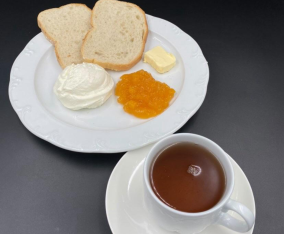 Dżem brzoskwiniowy 50g(11),twarożek waniliowy 80 g (7), chleb pszenno-żytni 2 kromki (1),masło 20 g (7),herbata 200 ml Dżem brzoskwiniowy 50g(11),twarożek waniliowy 80 g (7), chleb pszenno-żytni 2 kromki (1),masło 20 g (7),herbata 200 ml Dżem brzoskwiniowy 50g(11),twarożek waniliowy 80 g (7), chleb pszenno-żytni 2 kromki (1),masło 20 g (7),herbata 200 ml 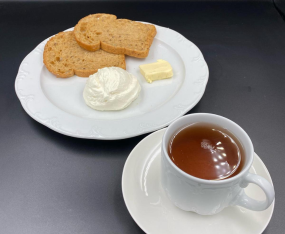 Podsumowanie wartości odżywczych Energia: 2485 kcal, Białko: 107g, Tłuszcze: 97g, Węglowodany: 300gEnergia: 2485 kcal, Białko: 107g, Tłuszcze: 97g, Węglowodany: 300gEnergia: 2485 kcal, Białko: 107g, Tłuszcze: 97g, Węglowodany: 300gEnergia: 2326 kcal, Białko: 101g, Tłuszcze: 87 g, Węglowodany: 288g PosiłkiDieta podstawowa Dieta lekkostrawna Dieta lekkostrawna z ograniczeniem węglowodanów łatwoprzyswajalnych Dieta lekkostrawna  z ograniczeniem tłuszczów nasyconych ŚniadanieJogurt naturalny z prażonymi jabłkami z kardamonem 100 g(7),pasta jajeczna z koprem 80 g (9),(10),ser gouda 50 g (7)sałata masłowa 20 g, chleb pszennożytni 2 kromki (1), masło 20 g (7),herbata 200 ml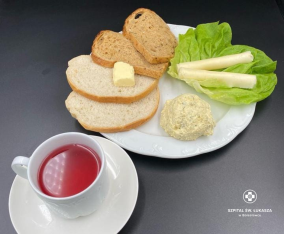 Jogurt naturalny z prażonymi jabłkami z kardamonem 100 g(7),pasta jajeczna z koprem 80 g (9),(10),ser gouda 50 g (7)sałata masłowa 20 g, chleb pszennożytni 2 kromki (1), masło 20 g (7),herbata 200 mlJogurt naturalny z prażonymi jabłkami z kardamonem 100 g(7),pasta jajeczna z koprem 80 g (9),(10),ser gouda 50 g (7)sałata masłowa 20 g, chleb pszennożytni 2 kromki (1), masło 20 g (7),herbata 200 mlJogurt naturalny z prażonymi jabłkami z kardamonem 100 g(7),pasta jajeczna z koprem 80 g (9),(10),ser gouda 50 g (7)sałata masłowa 20 g, chleb pszennożytni 2 kromki (1), masło 20 g (7),herbata 200 mlObiadBarszcz ukraiński 450 ml(7,9)  Ziemniaki puree 150 g(7)  Pałki z kurczaka duszone z warzywami 200g(9)  Ogórek kiszony 100 g  Kompot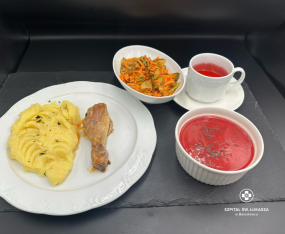 Barszcz ukraiński 450 ml(7,9)  Ziemniaki puree 150 g(7)  Pałki z kurczaka duszone z warzywami 200g(9)  Ogórek kiszony 100 g  KompotBarszcz ukraiński 450 ml(7,9)  Ziemniaki puree 150 g(7)  Pałki z kurczaka duszone z warzywami 200g(9)  Ogórek kiszony 100 g  KompotBarszcz ukraiński 450 ml(7,9)  Penne z dynią, cukinią i brokułami 350 g(7)  Kompot 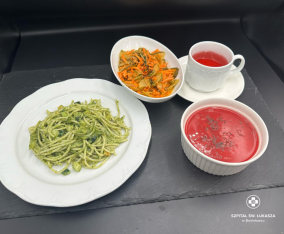 KolacjaWinerki wieprzowo-drobiowe (1,7,9) ogórek 50 g , pomidory z oliwą z oliwek 70 g, ketchup 30 g, masło 20 g (7),chleb pszenno-żytni 2 kromki (1), herbata 200 ml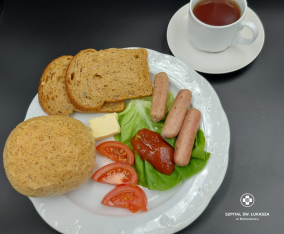 Winerki wieprzowo-drobiowe (1,7,9) ogórek 50 g , pomidory z oliwą z oliwek 70 g, ketchup 30 g, masło 20 g (7),chleb pszenno-żytni 2 kromki (1), herbata 200 mlWinerki wieprzowo-drobiowe (1,7,9) ogórek 50 g , pomidory z oliwą z oliwek 70 g, ketchup 30 g, masło 20 g (7),chleb pszenno-żytni 2 kromki (1), herbata 200 mlWinerki wieprzowo-drobiowe (1,7,9) ogórek 50 g , pomidory z oliwą z oliwek 70 g, ketchup 30 g, masło 20 g (7),chleb pszenno-żytni 2 kromki (1), herbata 200 mlPodsumowanie wartości odżywczych Energia: 2369 kcal, Białko:91g, Tłuszcze: 132g, Węglowodany: 210g  Energia: 2369 kcal, Białko:91g, Tłuszcze: 132g, Węglowodany: 210g  Energia: 2369 kcal, Białko:91g, Tłuszcze: 132g, Węglowodany: 210g  Energia: 2234 kcal, Białko: 76g, Tłuszcze: 118g, Węglowodany: 223g PosiłkiDieta podstawowa Dieta lekkostrawna Dieta lekkostrawna z ograniczeniem węglowodanów łatwoprzyswajalnych Dieta lekkostrawna  z ograniczeniem tłuszczów nasyconych ŚniadanieSzynka z drobiowa 50 g(11),pasztet pieczony 50 g (9),(10),masło 20 g (7) ,ogórek 50 g, pomidor 50g, bułka pszenna (1),herbata 200 ml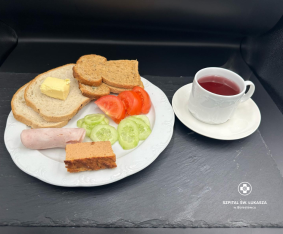 Szynka z drobiowa 50 g(11),pasztet pieczony 50 g (9),(10),masło 20 g (7) ,ogórek 50 g, pomidor 50g, bułka pszenna (1),herbata 200 mlSzynka z drobiowa 50 g(11),pasztet pieczony 50 g (9),(10),masło 20 g (7) ,ogórek 50 g, pomidor 50g, bułka pszenna (1),herbata 200 mlSzynka z drobiowa 50 g(11),pasztet pieczony 50 g (9),(10),masło 20 g (7) ,ogórek 50 g, pomidor 50g, bułka pszenna (1),herbata 200 mlObiadZupa jarzynowa z zielonym groszkiem 450 ml(7,9)  Ziemniaki puree 150 g(7)  Pulpety rybne w sosie koperkowym 130 g(1,3,7)  Surówka z marchewki z jabłkiem 150 g(7)  Kompot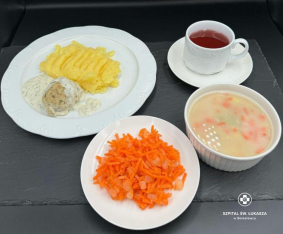 Zupa jarzynowa z zielonym groszkiem 450 ml(7,9)  Ziemniaki puree 150 g(7)  Pulpety rybne w sosie koperkowym 130 g(1,3,7)  Surówka z marchewki z jabłkiem 150 g(7)  KompotZupa jarzynowa z zielonym groszkiem 450 ml(7,9)  Ziemniaki puree 150 g(7)  Pulpety rybne w sosie koperkowym 130 g(1,3,7)  Surówka z marchewki z jabłkiem 150 g(7)  KompotZupa jarzynowa z zielonym groszkiem 450 ml(7,9)  Naleśniki z twarożkiem waniliowym ,sosem truskawkowym i borówkami 450 g(1,3,7)  Kompot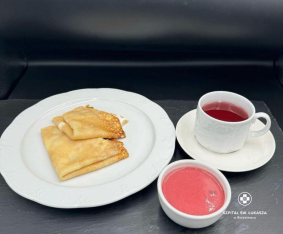 KolacjaKurczak w galarecie 100 g (7,9) ,ser Edam 50 g ,sałata masłowa 2 liście,chleb pszenno-żytni 2 kromki (1),herbata 200 ml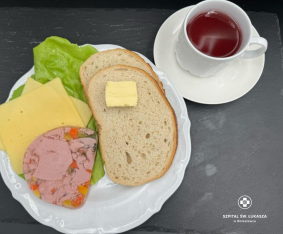 Kurczak w galarecie 100 g (7,9) ,ser Edam 50 g ,sałata masłowa 2 liście,chleb pszenno-żytni 2 kromki (1),herbata 200 mlKurczak w galarecie 100 g (7,9) ,ser Edam 50 g ,sałata masłowa 2 liście,chleb pszenno-żytni 2 kromki (1),herbata 200 mlKurczak w galarecie 100 g (7,9) ,ser Edam 50 g ,sałata masłowa 2 liście,chleb pszenno-żytni 2 kromki (1),herbata 200 mlPodsumowanie wartości odżywczych Energia: 1744 kcal, Białko: 91g, Tłuszcze: 71 g, Węglowodany 193g Energia: 1744 kcal, Białko: 91g, Tłuszcze: 71 g, Węglowodany 193g Energia: 1744 kcal, Białko: 91g, Tłuszcze: 71 g, Węglowodany 193g Energia: 1878 kcal, Białko: 93g, Tłuszcze: 94 g, Węglowodany 173g PosiłkiDieta podstawowa Dieta lekkostrawna Dieta z ograniczeniem węglowodanów łatwoprzyswajalnych Dieta  z ograniczeniem tłuszczów nasyconych ŚniadanieKiełbasa biała 100 g (6),(9),(10) , pomidor 50g,sałata masłowa 2 liście, ketchup 20g, masło 20 g (7), grahamka (1),herbata 200 ml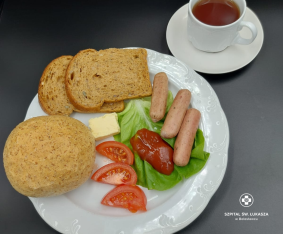 Kiełbasa biała 100 g (6),(9),(10) , pomidor 50g,sałata masłowa 2 liście, ketchup 20g, masło 20 g (7), grahamka (1),herbata 200 mlKiełbasa biała 100 g (6),(9),(10) , pomidor 50g,sałata masłowa 2 liście, ketchup 20g, masło 20 g (7), grahamka (1),herbata 200 mlKiełbasa biała 100 g (6),(9),(10) , pomidor 50g,sałata masłowa 2 liście, ketchup 20g, masło 20 g (7), grahamka (1),herbata 200 mlObiadZupa gulaszowa z wieprzowiną 450 ml(7,9)  Pierogi z truskawkami i sosem jogurtowym z wiśniami 350 g(1,3,7)  Kompot 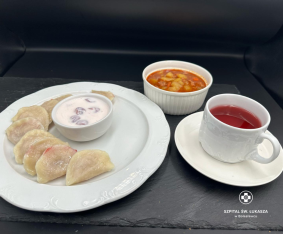 Zupa gulaszowa z wieprzowiną 450 ml(7,9)  Pierogi z truskawkami i sosem jogurtowym z wiśniami 350 g(1,3,7)  Kompot Zupa gulaszowa z wieprzowiną 450 ml(7,9)  Pierogi z truskawkami i sosem jogurtowym z wiśniami 350 g(1,3,7)  Kompot  Zupa gulaszowa z wieprzowiną 450 ml(7,9)  Kopytka z sosem śmietankowym i owocami 300 g(1,3,7)  Kompot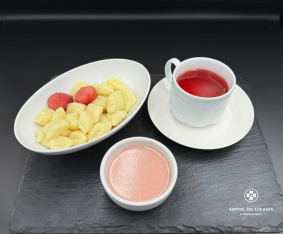  KolacjaSałatka warzywna z pieczonych warzyw 100 g (7),(9),ser gouda 50 g (7),sałata masłowa 2 liście,chleb pszenno-żytni 2 kromki (1),herbata 200 ml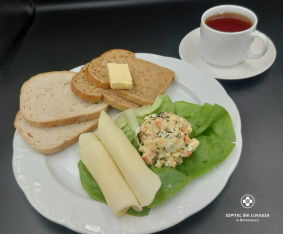 Sałatka warzywna z pieczonych warzyw 100 g (7),(9),ser gouda 50 g (7),sałata masłowa 2 liście,chleb pszenno-żytni 2 kromki (1),herbata 200 mlSałatka warzywna z pieczonych warzyw 100 g (7),(9),ser gouda 50 g (7),sałata masłowa 2 liście,chleb pszenno-żytni 2 kromki (1),herbata 200 mlSałatka warzywna z pieczonych warzyw 100 g (7),(9),ser gouda 50 g (7),sałata masłowa 2 liście,chleb pszenno-żytni 2 kromki (1),herbata 200 mlPodsumowanie wartości odżywczych Energia: 2235 kcal, Białko: 152g, Tłuszcze: 62 g, Węglowodany: 248g Energia: 2235 kcal, Białko: 152g, Tłuszcze: 62 g, Węglowodany: 248g Energia: 2235 kcal, Białko: 152g, Tłuszcze: 62 g, Węglowodany: 248g Energia: 2066 kcal, Białko: 110 g, Tłuszcze: 53g Węglowodany: 298g PosiłkiDieta podstawowa Dieta lekkostrawna Dieta lekkostrawna z ograniczeniem węglowodanów łatwoprzyswajalnych Dieta lekkostrawna  z ograniczeniem tłuszczów nasyconych ŚniadaniePasta z tuńczyka 40 g(4,9), ,ser Edam 40 g(7),ogórek 50 g, grahamka (1),herbata 200 ml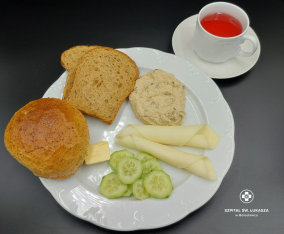 Pasta z tuńczyka 40 g(4,9), ,ser Edam 40 g(7),ogórek 50 g, bułka pszenna(1),herbata 200 mlPasta z tuńczyka 40 g(4,9), ,ser Edam 40 g(7),ogórek 50 g, grahamka (1),herbata 200 mlPasta z tuńczyka 40 g(4,9), ,ser Edam 40 g(7),ogórek 50 g, grahamka (1),herbata 200 mlObiadRosół drobiowy z makaronem i marchewką 450 ml(1,3,9)  Ziemniaki puree 150 g(7)  Kotlet drobiowy 120 g(1,3,7)  Sałata masłowa ze śmietaną i szczypiorem 150 g(7) 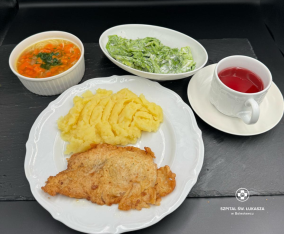 Rosół drobiowy z makaronem i marchewką 450 ml(1,3,9)  Ziemniaki puree 150 g(7)  Kotlet drobiowy 120 g(1,3,7)  Sałata masłowa ze śmietaną i szczypiorem 150 g(7) Rosół drobiowy z makaronem i marchewką 450 ml(1,3,9)  Ziemniaki puree 150 g(7)  Kotlet drobiowy 120 g(1,3,7)  Sałata masłowa ze śmietaną i szczypiorem 150 g(7) Rosół drobiowy z makaronem i marchewką 450 ml(1,3,9)  Kasza jęczmienna 150 g(1)  Kotlety z kalafiora 200 g  Sos cukiniowy 50 g (1),(7)  Marchew duszona z groszkiem 150 g(1,7)  KompotKolacjaTwarożek wiejski z rzodkiewką i szczypiorem(7) 120g ogórek 50g, ser emmentaler 50 g,masło 20 g (7),chleb pszenno-żytni 2 kromki (1),herbata 200 mlTwarożek wiejski z rzodkiewką i szczypiorem(7) 120g ogórek 50g, ser emmentaler 50 g,masło 20 g (7),chleb pszenno-żytni 2 kromki (1),herbata 200 mlTwarożek wiejski z rzodkiewką i szczypiorem(7) 120g ogórek 50g, ser emmentaler 50 g,masło 20 g (7),chleb pszenno-żytni 2 kromki (1),herbata 200 mlTwarożek wiejski z rzodkiewką i szczypiorem(7) 120g ogórek 50g, ser emmentaler 50 g,masło 20 g (7),chleb pszenno-żytni 2 kromki (1),herbata 200 mlPodsumowanie wartości odżywczych Energia: 2374 kcal, Białko: 102 g, Tłuszcze: 94 g, Węglowodany: 280gEnergia: 2374 kcal, Białko: 102 g, Tłuszcze: 94 g, Węglowodany: 280gEnergia: 2374 kcal, Białko: 102 g, Tłuszcze: 94 g, Węglowodany: 280gEnergia: 2414 kcal, Białko: 102 g, Tłuszcze: 90 g, Węglowodany: 299g